Relatório Descritivo das sessões de Português Língua Não MaternaAluno: ThomasAno: 10ºTurma: Nº:No âmbito do segundo ano do Mestrado em Ensino de Português e Espanhol da Universidade de Évora, mais especificamente da disciplina de Prática de Ensino Supervisionada, a decorrer na Escola Secundária André de Gouveia, sob a orientação das Professoras Elsa Nunes e Paula Seixas, foi proposto aos estagiários Ana Rita Ramos, Soraia Moreira e Pedro Moreira que apoiassem um aluno de nacionalidade camaronesa, Thomas, do décimo ano, em português língua não materna. Este apoio é semanal e tem lugar às quartas-feiras, das 14:40 às 16:10, e é dado rotativamente por cada um dos três estagiários.A primeira sessão decorreu no dia dezasseis de outubro e foi ministrada pelo estagiário Pedro Moreira. Nesta primeira sessão foi aplicada a primeira metade do teste de diagnóstico de Português Língua Estrangeira fornecido pela orientadora de Português dos estagiários, a professora Paula Seixas. Esta primeira parte do teste destinava-se a aferir as competências ao nível do vocabulário, de compreensão e expressão oral, e compreensão da leitura.A segunda sessão decorreu no dia vinte e três de outubro. Nesta, aplicou-se a segunda parte do teste de diagnóstico, que incidiu de novo na compreensão da leitura e na expressão escrita.Após a conclusão do teste, o mesmo foi classificado pelo estagiário Pedro Moreira, tendo em conta os critérios de classificação fornecidos pela orientadora. Constatou-se que o aluno se encontra, de acordo com o Quadro Europeu Comum de Referência, no nível B2 – Avançado, o mais alto previsto na classificação do dito teste de diagnóstico.A terceira sessão foi ministrada pela aluna Ana Rita Ramos, no dia trinta de outubro. Após uma breve introdução em que se dialogou com o aluno sobre as suas possíveis dificuldades, foram-lhe atribuídos exercícios de vocabulário, relacionados com ações do quotidiano ou da vida escolar, nomeadamente sobre os seguintes temas: numerais, datas, dias, da semana, mês e ano, o tempo as horas e o clima. O aluno respondeu com facilidade à maioria dos exercícios, sendo as suas principais dificuldades ao nível da ortografia e da sintaxe, em contextos semelhantes à sua língua materna, o francês. Algumas das dificuldades detetadas foram: uso do verbo “SER”; uso dos grupos consonânticos -ss-, -nh-, -ch-; formação de plurais; escrita por extenso de alguns numerais.Nos dias seis e treze de novembro, o aluno foi dispensado do apoio, em virtude de a professora Paula Seixas se encontrar de baixa médica. No dia vinte de novembro a sessão teria sido com o estagiário Pedro Moreira, mas o aluno não compareceu ao apoio, possivelmente por não saber que estaria lá um dos estagiários, pois a professora Paula Seixas ainda se encontrava de baixa. A docente foi informada pelo estagiário do sucedido, e ficou então combinado que os estagiários continuariam a prestar apoio normalmente, mesmo sem a presença da orientadora, até ao final do primeiro período.No dia vinte e sete de novembro o aluno não foi ao apoio em virtude de não estar informado sobre esta situação, uma vez que neste momento está ter aulas de Português com outra professora.No dia 4 de dezembro a sessão foi lecionada pela estagiária Ana Rita Ramos, neste dia foi dada continuidade ao trabalho qua já tinha sido iniciado – apropriação de vocabulário, através da realização de fichas de trabalho sobre “As profissões e o Mundo do Trabalho”. Posto isto, foi feito um ponto da situação com o aluno, pedindo-lhe a professora que identificasse quais seriam neste momento as suas maiores dificuldades ao nível do Português. O aluno disse que continuava a ter dificuldades no uso dos verbos e na pronúncia, pelo que, no resto da sessão se trabalhou a oralidade, através da leitura de frases e textos, e o Pretérito Perfeito regular, através da realização de exercícios. O aluno revelou algumas dificuldades na 1ª pessoa do plural, confundindo estas formas verbais com o Futuro simples, p. exemplo “contaremos” por “contámos”), com as restantes não demonstrou qualquer tipo de problema.A sessão do dia 11 de dezembro seria dada pela estagiária Ana Rita Ramos mas o aluno não compareceu.O Núcleo de EstágioAna Rita RamosSoraia MoreiraPedro MoreiraEscola Secundária André de Gouveia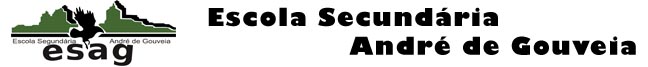 Ano Letivo 2013/2014Núcleo de Estágio